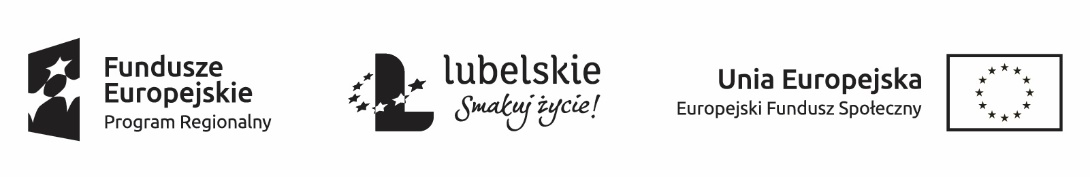 ZAPYTANIE OFERTOWE nr 7/ST/2018 z dnia 15 listopada 2018 r. dotyczące dostawy nowych środków trwałych: mebli w ramach projektu „Dzienny Ośrodek Rehabilitacyjno-Pielęgnacyjny dla Osób Starszych”.Informacja o wybranym wykonawcy :Firma Handlowo-Usługowo-Produkcyjna Meblostyl Andrzej Grzyb, Waldemar Grzyb, ul. Kolejowa 16, 22-500 Hrubieszów Data wpływu oferty: 26.11.2018; Cena: 32940,00 zł